2. Extrakce buněčné hmoty centrifugou2.1 Naplňte 2 centrifugační 50 ml zkumavky, 40 ml fermentačního roztoku.2.2 Vložte obě zkumavky do centrifugy na 5000 rpm na 10 minut. 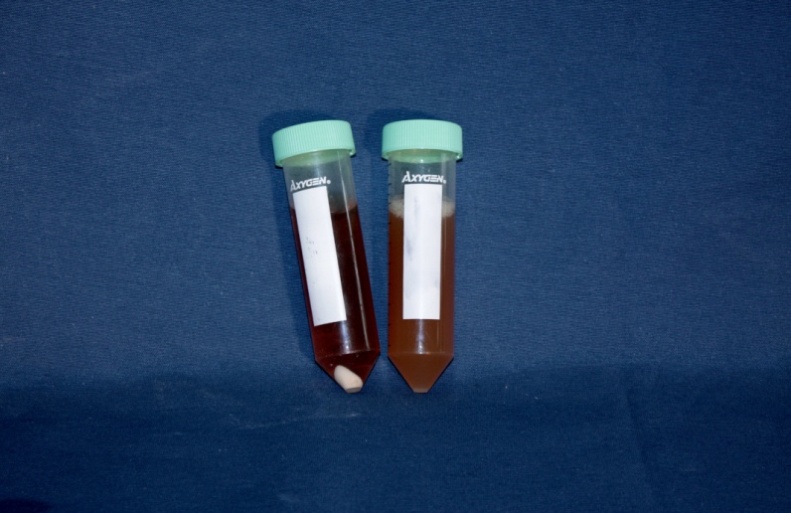                                           Levá zkumavka: po odstředění           3. Destilace kyseliny mléčné3.1 Připravte 75 ml supernatantu k destilaci (bod varu k. mléčné: 122 °C).3.2 Oddestilujte cca 50 ml H2O.3.3	Nechte zchladit roztok k. mléčné
4. Polymerace kyseliny mléčné4.1 Pomůcky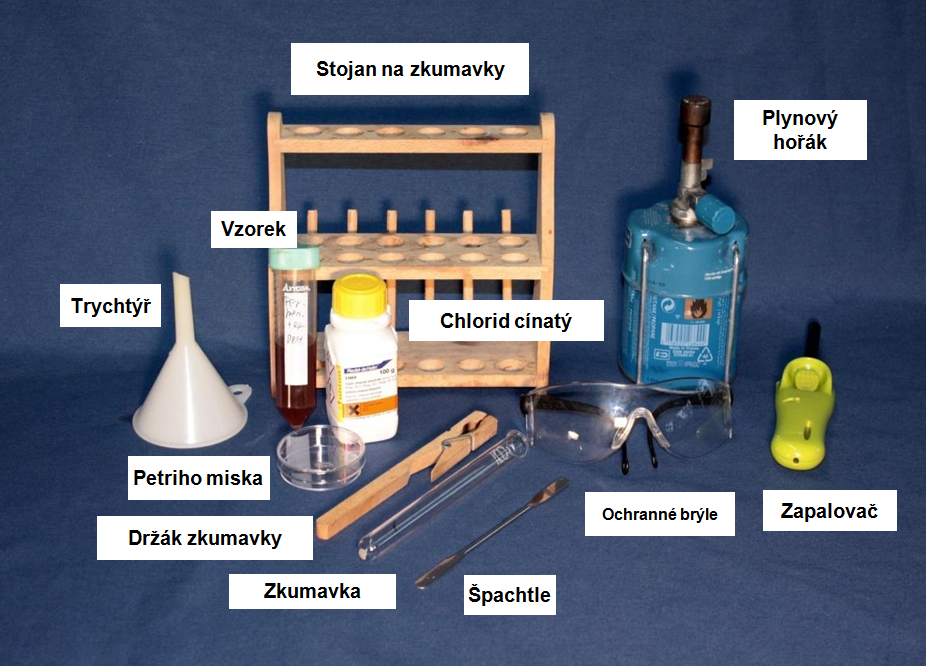 4.2 Napipetujte 5 ml roztoku kyseliny do zkumavky4.3 Přidejte do zkumavky trošku katalyzátoru chloridu cínatého.4.4 Za stálého třepání zahřívejte roztok po dobu 5-10 minut v digestoři tak, aby byl zajištěn rovnoměrný var celého roztoku.4.5 Až roztok začne vřít, a objeví se hustý bílý kouř, nalijte roztok do 40 ml kádinky PLA v kádince chladne a tuhne5. PLA-Degradace hydrolýzou5.1	Přidejte 10 ml destilované vody do kádinky a míchejte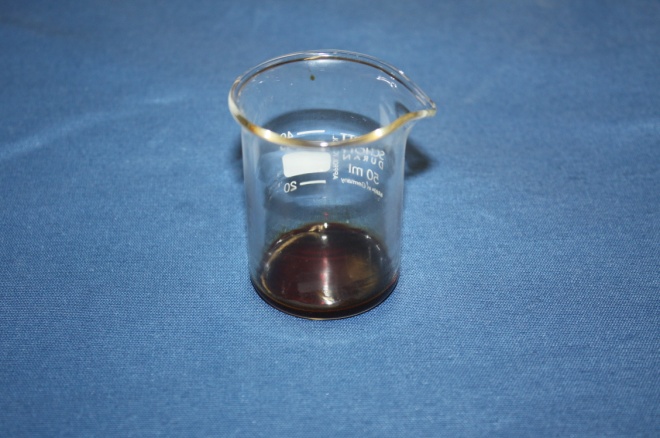 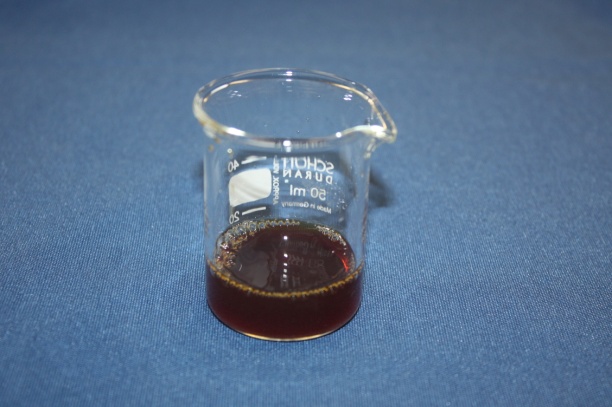  PLA se pomalu rozpustí